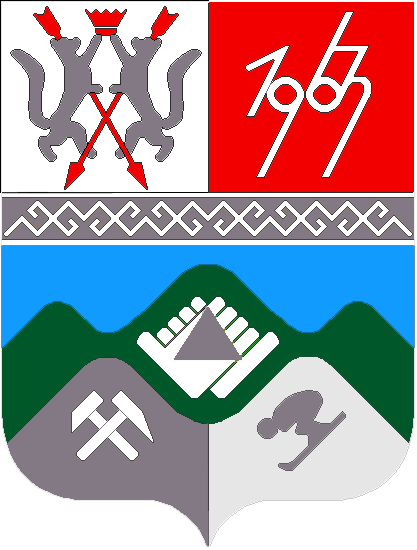 КЕМЕРОВСКАЯ ОБЛАСТЬ  ТАШТАГОЛЬСКИЙ МУНИЦИПАЛЬНЫЙ РАЙОНАДМИНИСТРАЦИЯ  ТАШТАГОЛЬСКОГО МУНИЦИПАЛЬНОГО РАЙОНА П О С Т А Н О В Л Е Н И Еот  « 28 »  ноября  . №  927-пОБ УТВЕРЖДЕНИИ ПОРЯДКА ПРОВЕДЕНИЯ ПЛАНОВЫХ (РЕЙДОВЫХ)ОСМОТРОВ (ОБСЛЕДОВАНИЙ) ТЕРРИТОРИЙ ПРИ ОСУЩЕСТВЛЕНИИМУНИЦИПАЛЬНОГО ЗЕМЕЛЬНОГО КОНТРОЛЯ НА ТЕРРИТОРИИТАШТАГОЛЬСКОГО МУНИЦИПАЛЬНОГО РАЙОНА.В соответствии с Федеральным законом  26.12.2008 N 294-ФЗ "О защите прав юридических лиц и индивидуальных предпринимателей при осуществлении государственного контроля (надзора) и муниципального контроля", Федеральным законом от 06.10.2003 N 131-ФЗ "Об общих принципах организации местного самоуправления в Российской Федерации", Земельным законом Российской Федерации, Постановлением Коллегии Администрации Кемеровской области от 30.09.2015 N 322 "Об утверждении Порядка осуществления муниципального земельного контроля на территории Кемеровской области", Уставом муниципального образования "Таштагольский муниципальный район", Положения «Об отраслевом (функциональном) органе Администрации Таштагольского муниципального района – муниципальном казенном учреждении «Комитет по управлению муниципальным имуществом Таштагольского муниципального района».1. Утвердить Порядок проведения плановых (рейдовых) осмотров (обследований) территорий при осуществлении муниципального земельного контроля на территории Таштагольского муниципального района  согласно приложению.      2. Пресс-секретарю Главы Таштагольского муниципального района (Кустова М.Л.) опубликовать настоящее постановление в газете «Красная Шория» и разместить на официальном сайте администрации Таштагольского муниципального района в сети интернет.    3. Контроль за исполнением постановления возложить на Заместителя Главы Таштагольского муниципального района В.С. Швайгерт.   4. Настоящее постановление вступает в силу с момента подписания.  ГлаваТаштагольского  муниципального района                                   В.Н. МакутаПриложениек Постановлению администрацииТаштагольского муниципального районаот  « 28 »  ноября  . №  927-пПОРЯДОКПРОВЕДЕНИЯ ПЛАНОВЫХ (РЕЙДОВЫХ) ОСМОТРОВ (ОБСЛЕДОВАНИЙ)ТЕРРИТОРИЙ ПРИ ОСУЩЕСТВЛЕНИИ МУНИЦИПАЛЬНОГО ЗЕМЕЛЬНОГОКОНТРОЛЯ НА ТЕРРИТОРИИ ТАШТАГОЛЬСКОГО МУНИЦИПАЛЬНОГО РАЙОНА1. Общие положения1.1. Настоящий Порядок проведения плановых (рейдовых) осмотров (обследований) земель при осуществлении муниципального земельного контроля на территории Таштагольского муниципального района (далее по тексту - Порядок) устанавливает порядок организации и проведения плановых (рейдовых) осмотров (обследований) земель, расположенных на территории  Таштагольского муниципального района, а также устанавливает процедуру оформления и содержания плановых (рейдовых) заданий на проведение плановых (рейдовых) осмотров, обследований земельных участков, расположенных в границах Таштагольского муниципального района, и порядок оформления результатов таких осмотров.1.2. Проведение плановых (рейдовых) осмотров (обследований) земельных участков осуществляется Комитетом по управлению муниципальным имуществом Таштагольского муниципального района (далее по тексту - Комитет) на основании плановых (рейдовых) заданий на проведение плановых (рейдовых) осмотров, обследований земель.1.3. Плановые (рейдовые) осмотры (обследования) земель проводятся без взаимодействия с юридическими лицами, индивидуальными предпринимателями и могут осуществляться с привлечением органа государственно контроля (надзора), органа муниципального контроля государственных или муниципальных учреждений, иных организаций.2. Оформление плановых (рейдовых) заданий2.1. Юридическими фактами, являющимися основаниями для подготовки планового (рейдового) задания, являются:- обращения граждан, индивидуальных предпринимателей, юридических лиц, органов местного самоуправления, содержащие информацию о нарушениях требований земельного законодательства;- информация из средств массовой информации;- поступление от главы Таштагольского муниципального района  требования прокурора.2.2. Плановое (рейдовое) задание оформляется муниципальным инспектором по использованию земель на территории Таштагольского муниципального района (далее по тексту - инспектор) и передается на утверждение председателю Комитета.2.3. Председатель Комитета проверяет обоснованность проекта планового (рейдового) задания и принимает решение о проведении планового (рейдового) осмотра, обследования земель.2.4. В случае если проект планового (рейдового) задания не соответствует законодательству, председатель Комитета возвращает их инспектору для приведения их в соответствие с требованиями законодательства с указанием причины возврата. Инспектор, ответственный за подготовку задания, должен привести документ в соответствие с требованиями законодательства и направить его председателю Комитета для повторного рассмотрения и принятия соответствующего решения.2.5. Председатель Комитета передает плановое (рейдовое) задание инспектору, ответственному за проведение планового (рейдового) осмотра, обследование земель.2.6. Плановое (рейдовое) задание оформляется на бланке Комитета, подписывается его руководителем и заверяется печатью. Плановое (рейдовое) задание составляется по форме согласно приложению N 1 к настоящему Порядку.2.7. Плановое (рейдовое) задание должно содержать:- наименование органа муниципального земельного контроля (Комитет по управлению имуществом Таштагольского муниципального района);- наименование документа "Плановое (рейдовое) задание на проведение планового (рейдового) осмотра, обследования земельного участка";- дату и номер;- фамилию, имя, отчество (при наличии), наименование должности инспектора Комитета, получившего плановое (рейдовое) задание;- основания проведения планового (рейдового) осмотра, обследования земельного участка;- место проведения планового (рейдового) осмотра, обследования земельного участка;- дату начала и окончания проведения планового (рейдового) осмотра, обследования земельного участка;- фамилию, имя, отчество (при наличии), наименование должности, подпись должностного лица, выдавшего плановое (рейдовое) задание;- фамилию, имя, отчество (при наличии), наименование должности, подпись должностного лица, получившего плановое (рейдовое) задание, а также дату его получения.2.8. Плановое (рейдовое) задание вручается инспектору Комитета, которому поручено проведение планового (рейдового) осмотра, обследования земельного участка, не менее чем за пять рабочих дней до даты начала его выполнения.В плановом (рейдовом) задании в обязательном порядке ставятся дата его получения и подпись инспектора Комитета, которому оно выдано.2.9. Срок выполнения планового (рейдового) задания не может превышать 10 календарных дней с даты его получения.2.10. Инспектор Комитета, уполномоченный на исполнение планового (рейдового) задания, вправе привлекать к выполнению задания иных специалистов Комитета по согласованию с председателем о чем необходимо сделать соответствующую отметку в акте планового (рейдового) осмотра.2.11. Выполненное плановое (рейдовое) задание хранится в течение трех лет со дня его выполнения.3. Оформление результатов плановых (рейдовых) осмотров,обследований земельных участков3.1. По результатам проведения планового (рейдового) осмотра, обследования земельного участка специалист Комитета, проводивший осмотр, составляет акт планового (рейдового) осмотра земельного участка в двух экземплярах на бумажном носителе (приложение N 2 к настоящему Порядку).3.2. В акте указываются:- дата, время и место составления акта;- основания проведения планового (рейдового) осмотра, обследования земельного участка, реквизиты планового (рейдового) задания, фамилия, имя, отчество (при наличии) руководителя Комитета, выдавшего плановое (рейдовое) задание;- фамилия, имя, отчество (при наличии), наименование должности инспектора Комитета или специалистов, проводивших плановый (рейдовый) осмотр, обследование земельного участка;- краткая характеристика объекта планового (рейдового) осмотра, обследования (кадастровый номер, площадь, целевое назначение земельного участка, местоположение, сведения о землепользователе);- дата, время начала и окончания проведения осмотра, обследования земельного участка;- информация о мероприятиях, проводимых в ходе осмотра, обследования земельного участка (визуальный осмотр, фото и видеофиксация и др.);- сведения о результатах планового (рейдового) осмотра, обследования земельного участка, о выявленных нарушениях требований земельного законодательства;- сведения о приложениях к акту (фототаблицы, видеоматериалы, карты, схемы и др.);- дата и подписи инспектора и специалистов Комитета, проводивших плановый (рейдовый) осмотр, обследование земельного участка.3.3. В случае выявления при проведении плановых (рейдовых) осмотров, обследований земельных участков нарушений требований земельного законодательства инспекторы Комитета принимают в пределах своей компетенции меры по пресечению таких нарушений, а также в письменной форме доводят до сведения руководителя Комитета о выявленных нарушениях для принятия решения.В случае получения в ходе проведения плановых (рейдовых) осмотров (обследований) земель сведений о готовящихся нарушениях или признаках нарушения обязательных требований, указанных в частях 5 - 7 статьи 8.2 Федерального закона от 26.12.2008 N 294-Ф "О защите прав юридических лиц и индивидуальных предпринимателей при осуществлении государственного контроля (надзора) и муниципального контроля", юридическому лицу, индивидуальному предпринимателю предостережение о недопустимости нарушения обязательных требований.3.4. По окончании проведения планового (рейдового) осмотра, обследования формируется пакет документов и направляется на хранение в архив.3.5. Специалисты Комитета ведут учет результатов плановых (рейдовых) осмотров, обследований земельных участков в журнале учета результатов плановых (рейдовых) осмотров, обследований земельных участков.Приложение N 1к Порядку проведения плановых                                                                                        (рейдовых) осмотров (обследований)                                                                                территорий при осуществлениимуниципального земельного контроля                                                                                на территории  Таштагольского                                                                      муниципального районаКОМИТЕТ ПО УПРАВЛЕНИЮ МУНИЦИПАЛЬНЫМ ИМУЩЕСТВОМ ТАШТАГОЛЬСКОГО МУНИЦИПАЛЬНОГО РАЙОНА   ____________________________________________________________________      Плановое (рейдовое) задание на проведение планового (рейдового)                 осмотра, обследования земельного участка                    от ___________________ N _________Фамилия,  имя,  отчество (при наличии), наименование должности должностноголица, получившего плановое (рейдовое) задание:______________________________________________________________________________________________________________________________________________________Основание выдачи планового (рейдового) задания:___________________________________________________________________________    (информация, содержащая сведения о нарушениях требований земельного___________________________________________________________________________законодательства, поступившая от граждан, индивидуальных предпринимателей,___________________________________________________________________________     юридических лиц, органов государственной власти, органов местного    самоуправления, средств массовой информации, а также содержащаяся в             открытых и общедоступных информационных ресурсах)Место  проведения  планового  (рейдового)  осмотра, обследования земельногоучастка:___________________________________________________________________________Дата   начала   проведения   планового  (рейдового)  осмотра,  обследованияземельного участка: "__" _________ 20__ г.Дата  окончания  проведения  планового  (рейдового)  осмотра,  обследованияземельного участка: "__" _________ 20__ г.__________________________________________ ___________ ____________________(наименование должности должностного лица,  (подпись)  (инициалы и фамилия)            выдавшего задание)Настоящее задание ___________ 20__ г. для выполнения получено.__________________________________________ ___________ ____________________(наименование должности должностного лица,  (подпись)  (инициалы и фамилия)            выдавшего задание)Приложение N 2к Порядку проведения плановых                                                                                        (рейдовых) осмотров (обследований)                                                                                территорий при осуществлениимуниципального земельного контроля                                                                                на территории  Таштагольского                                                                      муниципального районаКОМИТЕТ ПО УПРАВЛЕНИЮ МУНИЦИПАЛЬНЫМ ИМУЩЕСТВОМ ТАШТАГОЛЬСКОГО МУНИЦИПАЛЬНОГО РАЙОНА___________________________________________________________________________АКТпланового (рейдового) осмотра, обследования земельного участка"__" __________ 20__ г.                            N ____________________________________________                             ________________________  (время составления)                              (место составления акта)Фамилия,  имя,  отчество (при наличии), наименование должности должностноголица   или   должностных   лиц,  проводивших  плановый  (рейдовый)  осмотр,обследование земельного участка____________________________________________________________________________________________________________________________________________________________________________________________________________________________________________________________________________________________________________На основании:___________________________________________________________________________   (реквизиты планового (рейдового) задания, фамилия, имя, отчество (при___________________________________________________________________________         наличии), наименование должности руководителя, выдавшего___________________________________________________________________________                       плановое (рейдовое) задание)Проведен плановый (рейдовый) осмотр, обследование земельного участка:___________________________________________________________________________(краткая характеристика объекта планового (рейдового) осмотра, обследования___________________________________________________________________________   (кадастровый номер, площадь, целевое назначение, его местоположение,___________________________________________________________________________                сведения о землепользователе при наличии))___________________________________________________________________________Дата, время начала проведения осмотра, обследования: ______________________Дата, время окончания проведения осмотра, обследования: ___________________При  проведении  планового  (рейдового)  осмотра,  обследования проводилисьследующие мероприятия _________________________________________________________________________________________________________________________________________________________________________________________________________________________________________________________________________________________________________________________________________________________________В  ходе  проведения  осмотра,  обследования  выявлены  нарушения требованийземельного законодательства: _________________________________________________________________________________________________________________________ (с указанием характера нарушений и положений нормативных правовых актов,___________________________________________________________________________    при отсутствии нарушений ставится отметка "нарушений не выявлено")____________________________________________________________________________________________________________________________________________________________________________________________________________________________________________________________________________________________________________К настоящему акту прилагаются следующие документы:_______________________________________________________________________________________________________________________________________________________________________________________________________________________________________________________________________________________________________________________________________________________________________________________Подписи лиц, проводивших плановый (рейдовый) осмотр:______________________________________________________________________________________________________________________________________________________